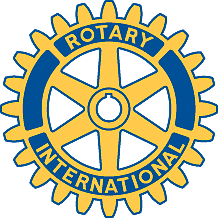 Rotary Club of Carleton Place and Mississippi Mills       Meeting of September 20th, 2010                                          President Alan belled the meeting at 6:22pm, when nine tried and true singers rendered a rather quasi serene rendition of "O Canada". Past President Mike sat quietly, having come slightly late and not incurring a fine. GRACE was read by Rotarian Brian.CORRESPONDENCE was presented by Rotarian Gordon: a letter from the Home Support Program of Mississippi Mills, requesting some financial assistance for its various programs. Gordon stated that he would delve  more deeply into the matter and report back to the Club.The FINANCIAL report was given by Brother Rotarian Robert and  reported a total of $14,281 in combined accounts.The issue of the WALKERS was discussed. It was decided that local institutions would be approached to determine their needs. David Brash volunteered.According to Rotarian Robert, the Town Council has granted our "spirits" license for the MASKERAID BALL. It seems it is a go. Tickets have been available for sale throughout the Community.President Alan reminded us of the DISTRICT CONFERENCE in Cornwall on October 29th and 30th. It seems, however, that we will NOT be  represented this year. Rotarian Gordon suggested that the Club review its CHARITABLE GIVING RULES, vis-a-vis projects that are funded by other RC Clubs. The members also, unanimously, rejected the funding of the Amarok Society, citing the disproportionate allotment of collected funds with the administration fees kept by the governing body. More on multiclub projects coming at our next meeting (Bernie).There were no takers for the OKTOBER FEST, on October 22nd, at the Nepean Ottawa Kanata RC.TIM HORTON's SMILE COOKIES project requires assistance Monday through Thursday, from 10:00am to 12:00pm (at both locations). Proceeds go to the CPDMH Foundation (Chantel Roy ).The ROSE SALE CAMPAIGN requires a Chair.The 50/50 draw was won by Mike.HAPPY DOLLARS were given by Marion, Brian and Alan.FELLOW ROTARIAN DOUG HOOVER, a full-time student at the Perth Algonquin College  Heritage Carpentry Program, illustrated how he built his home deck. It seem that besides "putting the whole thing together", one needs to be familiar with a plumb line, the Pythagorian Theory (the sum of the squares of the two right-angle sides must equal the square of  the hypothenuse ), and tangents ( the single point on a straight line at which it touches a point on an arch ). Great job well done Doug.Marion will look for a VENUE FOR OUR ANNUAL SENIORS' CHRISTMAS DINNER.The meeting ADJOURNED at 7:40pm.